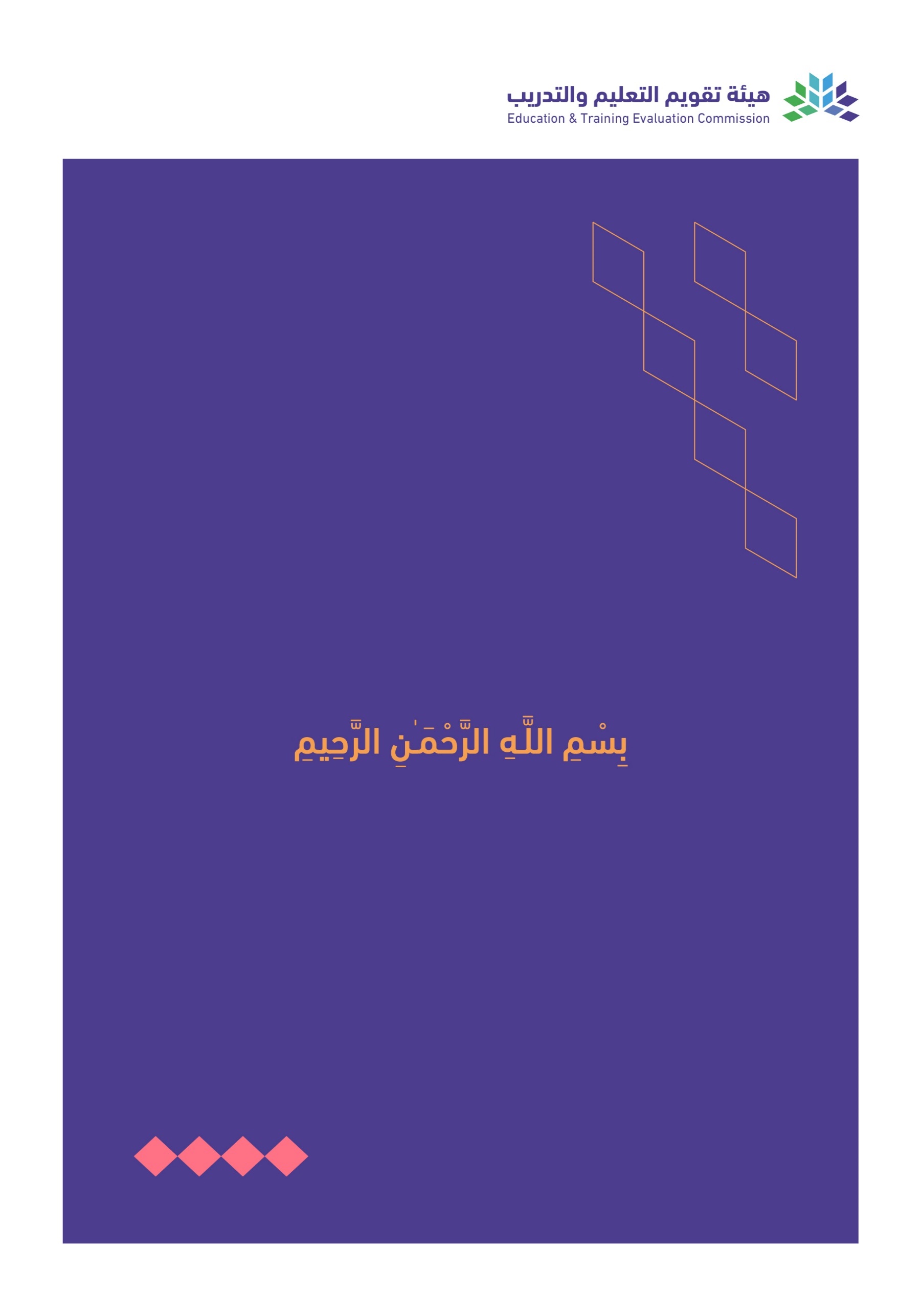 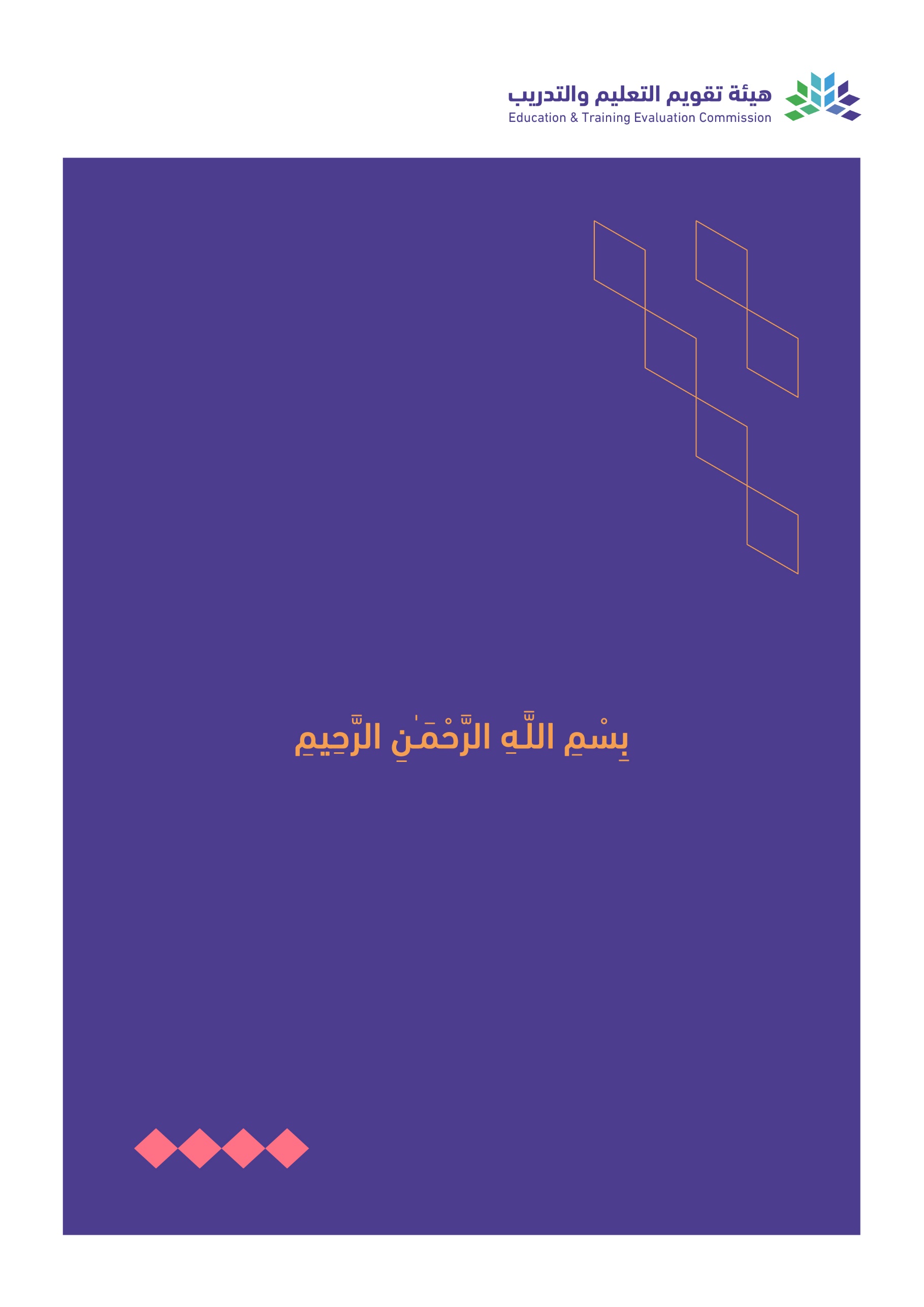 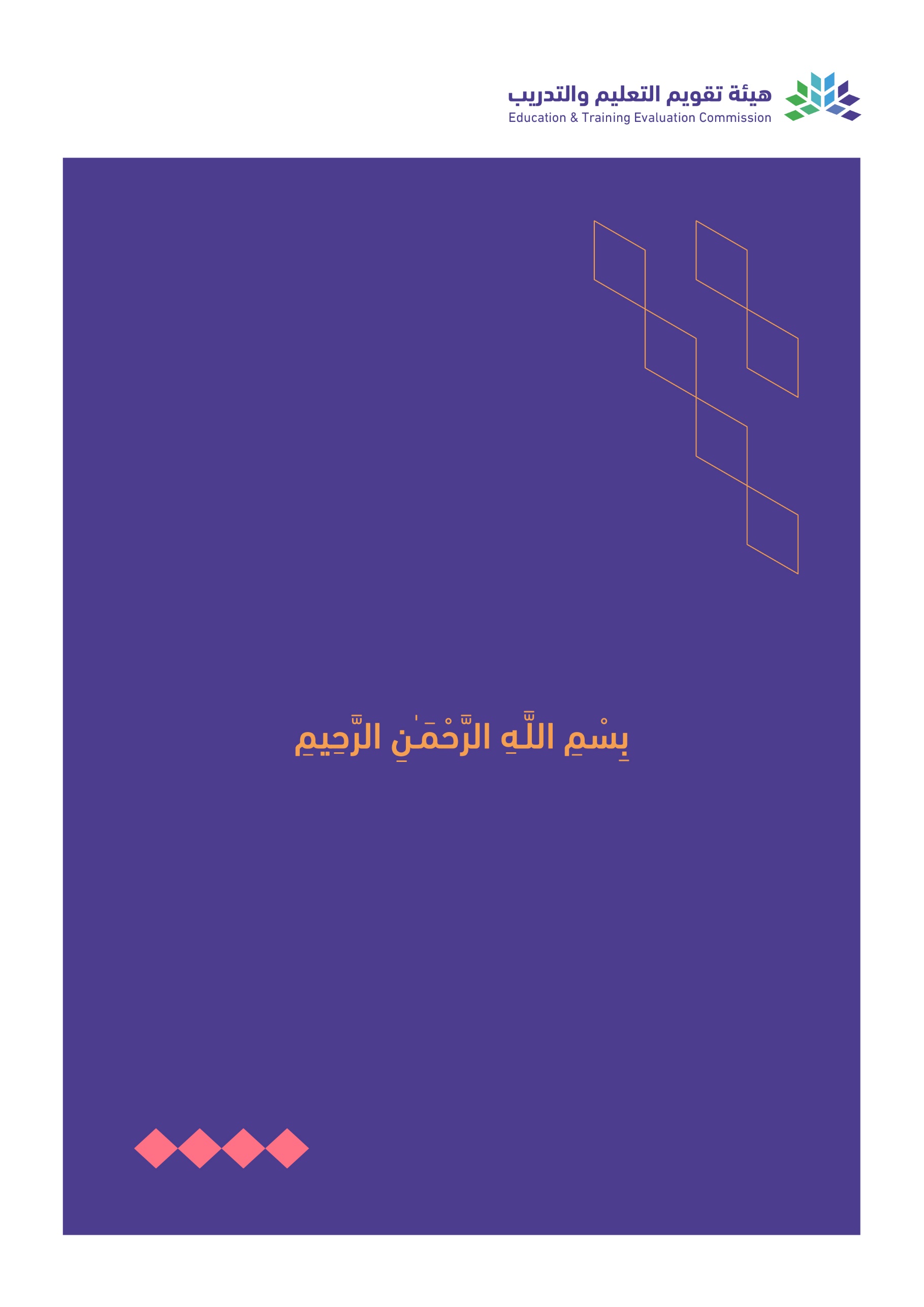 جدول المحتويات:أ. نتائج الطلاب1. توزيع التقديراتمعدل المقرر:2. التعليق على نتائج الطلاب(متضمنًا العوامل التي أثرت على النتائج - إن وجدت-).ب. نواتج التعلم للمقرر1. قياس نواتج التعلم للمقرر2. التوصيات:ج. الموضوعات التي لم يتم تغطيتهاد. خطة تطوير المقرر (إن وجدت)يجب مناقشة الخطة في مجلس القسم وتضمينها في تقرير البرنامج السنوي اسم المقرر:   اكتب هنا                               رمز المقرر:  اكتب هناالقسم العلمي:  اكتب هنا                           البرنامج الأكاديمي:  اكتب هناالكلية:  اكتب هناالعام الدراسي:  اكتب هنا                           الفصل الدراسي:  اكتب هناأستاذ المقرر:  اكتب هنا                              منسق المقرر:  اكتب هنامكان تقديم المقرر:  اكتب هنا                     عدد الشعب:  اكتب هناعدد الطلاب (الذين بدأوا المقرر):  اكتب هناعدد الطلاب (الذين أنهوا المقرر):  اكتب هناتاريخ إعداد التقرير:  اكتب هنا                     المحتوياتالصفحةنتائج الطلاب3توزيع التقديرات3التعليق على نتائج الطلاب3نواتج التعلم للمقرر 3قياس نواتج التعلم للمقرر 3التوصيات4الموضوعات التي لم يتم تغطيتها4خطة تطوير المقرر 4التقديراتالتقديراتالتقديراتالتقديراتالتقديراتالتقديراتالتقديراتالتقديراتالتقديراتتوزيع الحالاتتوزيع الحالاتتوزيع الحالاتتوزيع الحالاتتوزيع الحالاتتوزيع الحالاتأ+أب+بج+جد+دهـمحروممستمرغير مكتملناجحراسبمنسحبعدد الطلابالنسبة المئويةنواتج تعلم المقررنواتج تعلم المقرررمز ناتج التعلم المرتبط من البرنامجطرق التقييمنتيجة التقييمنتيجة التقييمالتعليق على نتائج القياسنواتج تعلم المقررنواتج تعلم المقرررمز ناتج التعلم المرتبط من البرنامجطرق التقييمالمستوى المستهدفالمستوى الفعليالتعليق على نتائج القياس1المعرفة والفهمالمعرفة والفهمالمعرفة والفهمالمعرفة والفهمالمعرفة والفهمالمعرفة والفهم1.11.21...2المهاراتالمهاراتالمهاراتالمهاراتالمهاراتالمهارات2.12.22...3القيم والاستقلالية والمسؤوليةالقيم والاستقلالية والمسؤوليةالقيم والاستقلالية والمسؤوليةالقيم والاستقلالية والمسؤوليةالقيم والاستقلالية والمسؤوليةالقيم والاستقلالية والمسؤولية3.13.23...الموضوعاتأسبابالاختلاف/عدم التغطيةمدى تأثيرهاعلى مخرجات التعلمالإجراءات التعويضيةالتوصياتالإجراءاتالدعم المطلوبالتوصياتالإجراءاتالدعم المطلوب